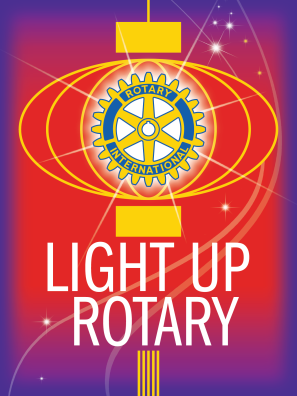 The district awards program this year is based on the notion that ALL Rotary Clubs have the capacity to function in an outstanding way, effectively implementing the Object of Rotary and conducting their operations in accordance with our Four-Way Test.  It is believed that an effective Rotary club performs in all categories, and that there are many clubs of all sizes so performing and thus worthy of recognition.  A distinguished club:…conducts its club business responsibly & develops future leaders; …grows its membership and keeps its members engaged; …is a visible part of the community through its public relations efforts; …is a valued and integral part of the community through its service; …supports and participates in The Rotary Foundation. All clubs are encouraged to apply. Clubs will be evaluated and scored on their answers to many questions about their activities and achievements.   SUBMITTING YOUR APPLICATIONAll qualifying applications received by midnight April 15, 2015, will be evaluated. Application form is writable. Click on the box before each item to indicate achievement. Please provide more information where requested, writing it briefly in the space provided.Submit your application to Awards Committee Chair Shaney Swanson at sswanson@gofirstam.com or by mail: Shaney Swanson, PO Box 405, Rigby, ID 83442. Electronic submission is preferred. If application was printed and completed by hand, please scan it as a single multi-page document, and orient all pages in the same direction.Clubs receiving the designation of Distinguished Rotary Club will receive a certificate, to be presented at the District Conference, May 15-16, 2015, in Sun Valley.Unless otherwise noted, all activities must have been undertaken and completed between July 1, 2014 and March 31, 2015.To the extent possible, answers are subject to corroboration in the records of District 5400, Rotary International, The Rotary Foundation and by using Google.2014-15 District 5400 Awards ApplicationClub Administration and Leadership Development Required Activities (Check all that apply - 2 required)My club’s 2015-16 officers (President, President-Elect, Secretary and Treasurer) were reported online to District 5400 at www.rotary5400.org no later than Feb. 28, 2015.My club’s January semiannual dues were paid to and posted by Rotary International by March 31, 2015.My club filed its Form 990 with the I.R.S. prior to November 15, 2014.My club’s president-elect attended the full 1½-day PETS training on March 13-14, 2015.My club does not have an open invoice with District 5400 that is more than 90 days overdue.Additional Activities (Check all that apply – 2 required)Club representatives will attend the District Conference in May.  At least one member has pre-registered and prepaid on line at www.rotary5400.orgMy club has a written strategic plan (visioning), and that plan has been formally reviewed and updated since July 1, 2014. My club’s by-laws reflect current practices and procedures of club operations.  My club supports leadership development and has member(s) who attended all three sessions of RLI in 2014-15.My club supports district leadership service and has  members serving on district committees or holding district leadership positions.Membership Growth & Engagement Required Activities My club has membership growth of at least 1 net new member since July 1, 2014.Additional Activities (Check all that apply – 3 required)My club held at least two social activities where all club members were invited.  My club held a social or service activity to which club members’ families were invited.My club has a membership development plan or process for attracting and retaining members.My club has an orientation program for new members. My club has a mentor or tracking program for new members.My club composition exceeds the Rotary International gender trend of 20% female.Club members have sponsored new members since July 1, 2014. Name the new member and the sponsor, listing only those members who are still with the club.My club has met the Rotary International goal for growth in North America by increasing our club size by 5% since July 1, 2014.Public Relations Required Activities (Check all that apply - 2 required)My club sponsored a “Rotary Day” or participated in a multi-club Rotary Day event. My club has a website or social media page reflecting current activities that has been updated within the last 30 days.My club has a public relations plan or process to communicate our club activities and success to the public.Additional Activities (Check all that apply – 2 required)My club held club meetings, service and fundraising events that received media coverage. Name the events: My club displays the Rotary brand (the new wheel or 2014-15 theme) in conjunction with club activity, such as parades, special projects or special events. Name the events held between April 1, 2014 and March 31, 2015 where the Rotary brand was displayed:My club placed  advertisements for our activities.My club updates its website  times per month.My club communicates on Facebook  times per month.There have been  media stories (broadcast and/or print) covering the club’s projects since April 1, 2014.Service ProjectsMy club participates in at least 3 of the 5 Avenues of Service. (Check all that apply – 10 required)	Vocational ServiceMy club has a formal process/program for recognizing vocations.My club has member vocational presentations as part of its regular program schedule.My club participates in other community vocational activities, such as business fairs, job fairs, job shadowing, etc. Name the activities: Club  Service		My club applied for the Presidential Citation of RI President Gary Huang this year.My club produces a physical or digital newsletter and delivers it to the members at least monthly.My club leaders set annual service goals in Rotary Club Central no later than July 31, 2014.Substantial/important decisions made by the club Board of Directors are reported to the members on a regular and timely basis. My clubs regularly holds club assemblies or programs on Rotary topics (at least 4 times a year)Community  ServiceMy club has conducted a community needs assessment and adjusted service projects accordingly.My club has met with elected community officials and influential community leaders to identify community needs.My club has or is developing a Rotary landmark project in the community (park, path, monument, shelter, playground, etc). Name the project and specific 2014-15 activities:My club participates in community service activities. Name them: 	International ServiceMy club contributed money (grant approved and funded by TRF between April 1, 2014 and March 31, 2015) to a global grant project. Provide the project name and the TRF grant #:My club was the lead club in a global grant project (grant approved and funded by TRF between April 1, 2014 and March 31, 2015).  Provide the project name and the TRF grant #:My club had presentations related to possible international service projects for the club to consider.A club member participated in a polio immunization or other international service activity abroad between April 1, 2014 and March 31, 2015. Name the member(s), country visited and the project.		Youth ServiceMy club sponsored a Rotary Youth Exchange outbound candidate who was interviewed by the district in November 2014.My club is currently hosting a Rotary Youth Exchange inbound student.My club donated funds to assist another club host a Rotary Youth Exchange inbound student.A member of my club has or will serve as host family to a Rotary Youth Exchange inbound student this academic year.A member of my club transported/hosted youth at RYE, RYLA, Interact or Rotaract special events.My club sponsored a RYLA camper(s) in August 2014.My club sponsors an active Interact or Rotaract Club. The name of the Interact/Rotaract club and its Rotarian advisor is: My club is involved in other service to youth.  Name the activities: The Rotary FoundationRequired Activities (all are required)My club set an Annual Fund goal for 2014-15 on Rotary Club Central, and at least 75% of that dollar amount had been received and posted by The Rotary Foundation by March 31, 2015.My club set a PolioPlus goal for 2014-15 on Rotary Club Central, and at least 75% of that dollar amount had been received and posted by The Rotary Foundation by March 31, 2015.Additional Activities (Check all that apply – 2 required)My club president set his/her Annual Fund and PolioPlus goals online at Rotary Club Central by July 30, 2014.My club’s Annual Fund goal is at least $100 per capita, or if less than that amount is at least 5% higher than last year’s Annual Fund per capita giving.My club’s PolioPlus goal is at least $20 per capita, or if less than that amount is at least 5% higher than last year’s PolioPlus Fund per capita giving. My club has new commitments to The Endowment Fund, in the form of Benefactors or Bequest Society members.  Commitments must be received and acknowledged by The Rotary Foundation between April 1, 2014 and March 31, 2015.My Club met all the eligibility requirements for a district grant for 2014-15 and applied for one.My name below attests that all answers above are correct and true.Name: Club Office held: Club Name: Thank you for your distinguished Rotary service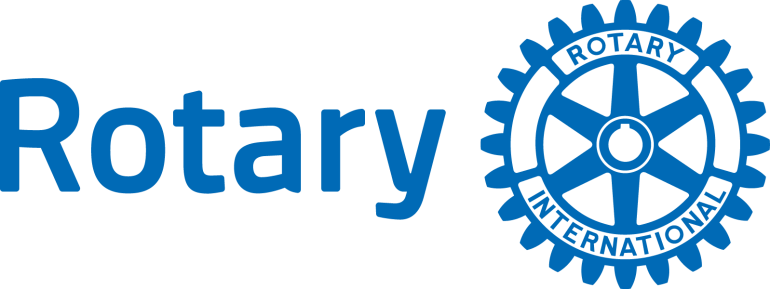 